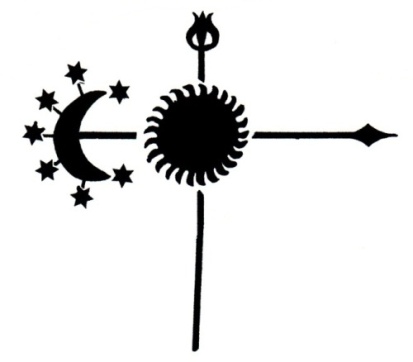  West Bloomfield Historical Society2018 Membership ApplicationName(s) _____________________________________Address ______________________________________	      ______________________________________Email      ______________________________________Telephone ____________________________________Please Check a Membership Category: ____Single $12	____ Family $15 ____ Individual Senior (age 60+) $10  	              ____ Junior/Student $8____   Lifetime $10   ____ Business $25 Programs: 1st Tuesday of the month April - DecemberOpen house and exhibits, 3rd Tuesday of the month, April – December and other times by appointment (Schedule changes will appear at wbhsny.org)WBHS strives to make minimal demands on its members’ time.  We are grateful for any volunteer help, and you may volunteer for any of the tasks listed below on a one-time, an occasional, or a regular basis.  Please check those that interest you.___  Yard Sale (Committees, set-up, or work on the Sale Day)___  Staffing the exhibits and/or serving as a guide___  Cleaning and/or maintenance of the building and its artifacts___  Working on the Society grounds___  Providing refreshments for an event or program___  Other ________________  Membership Year:   January 1st to December 31stMake check payable to:   West Bloomfield Historical SocietyMail to:   P. O. Box 173, West Bloomfield, NY  14585Questions?  Contact Mary Twardokus, Treasurer 657-7722, mt2152@hotmail.com